From the Ground Up: Assessment of Student Learning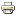 Top of FormResponse - Version 62015-03-13Bottom of FormPlease give your name and contact information (email address and/or phone number).What are some strengths of this project/Academy work? Why are these strengths?What remains unclear or what questions do you still have about this work to assess and improve student learning?What are some critical things to which the institution should pay attention as it plans its work for the next six months?What are some other possibilities or resources that might contribute to the success of this project? For instance, can you suggest resources such as books, benchmarks, instruments, models, and processes?